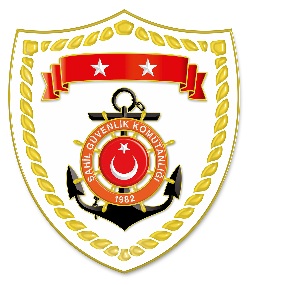 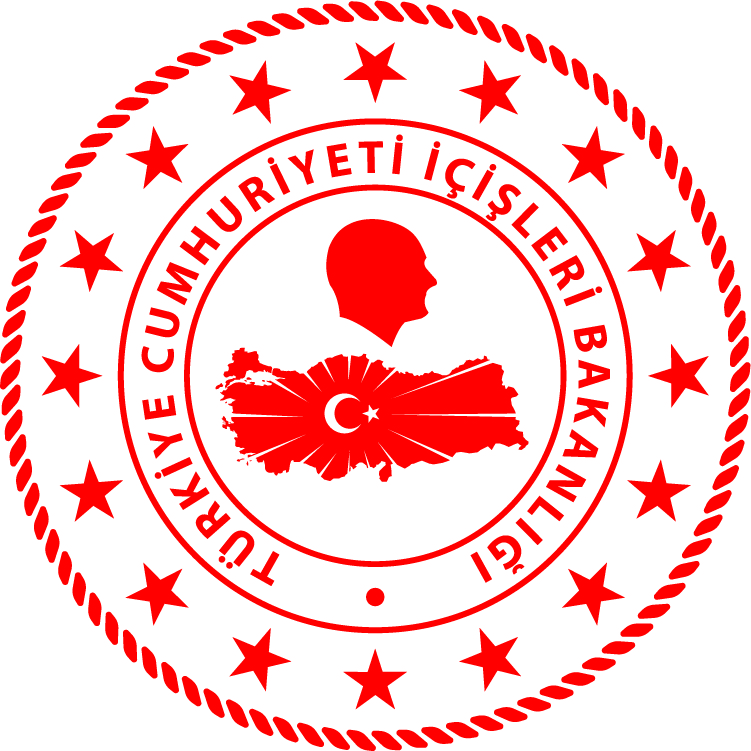 CG Aegean Sea Regional Command*Statistical information given in the table may vary because they consist of data related incidents which were occured and turned into search and rescue perations. The exact  numbers  at the end of  the related month is avaliable on sg.gov.tr/irregular-migration-statisticsNUDATELOCATION/PLACE AND TIMEIRREGULAR MIGRATION ASSETTOTAL NUMBER OF APPREHENDED FACILITATORS/SUSPECTTOTAL NUMBER OF RESCUED
MIGRANTS/ PERSONNATIONALITY OF RESCUED/APPREHENDED MIGRANTS ON THE BASIS OF DECLARATION105 August 2022Off the Coast of İZMİR/Dikili20.452 Life Boats-3525 Yemen, 9 Eritrea, 1 Mali, 25 Yemen206 August 2022Off the Coast of İZMİR/Çeşme02.55Life Boat-55 Afghanistan306 August 2022Off the Coast of İZMİR/Karaburun08.222 Life Boats    1 Inflatable Boat -9681 Yemen, 15 Eritrea